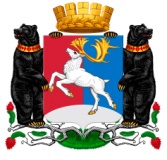 Камчатский крайАдминистрация городского округа «поселок Палана»ПОСТАНОВЛЕНИЕ27.09.2023  №  312 О расчете стоимости питания по среднесуточным наборам пищевых продуктов, используемых для обучающихся в МКОУ «Средняя общеобразовательная школа № 1 пгт Палана»В  соответствии  с  Законом  Камчатского  края  от  12.02.2014 № 390 «О мерах социальной поддержки отдельных  категорий  граждан  в период получения ими образования  в  государственных  и муниципальных  образовательных  организациях  в Камчатском  крае», постановлением Администрации городского округа «поселок Палана» от 18.03.2014 № 62 «Об утверждении Порядка предоставления мер социальной поддержки отдельным категориям граждан в период получения ими образования в муниципальной общеобразовательной организации в городском округе «поселок Палана», в целях создания условий для укрепления здоровья учащихся МКОУ «Средняя общеобразовательная  школа № 1 пгт Палана», АДМИНИСТРАЦИЯ ПОСТАНОВЛЯЕТ:1. Установить с 1 октября 2023 года следующий расчет стоимости питания по среднесуточным наборам пищевых продуктов, используемых для обучающихся МКОУ «Средняя общеобразовательная школа № 1 пгт Палана»:1.1 для возрастной группы от 7-11 лет, среднедневную стоимость питания на одного учащегося в размере 420 рублей, исходя из среднедневной стоимости завтрака в размере 134 рубля, среднедневной стоимости обеда в размере 165 рубля и среднедневной стоимости полдника в размере 121 рублей;1.2 для возрастной группы от 12-18 лет, среднедневную стоимость питания на одного учащегося в размере 446 рублей, исходя из среднедневной стоимости завтрака в размере 139 рублей, среднедневной стоимости обеда в размере 172 рублей и среднедневной стоимости полдника в размере 135 рубля.2. Утвердить расчет стоимости питания по среднесуточным наборам пищевых продуктов на один день, в среднем подсчете по возрастным группам обучающихся в МКОУ «Средняя общеобразовательная  школа № 1 пгт Палана» согласно приложению 1, приложению 2.3. Директору МКОУ «Средняя общеобразовательная школа № 1 пгт Палана» обеспечить организацию бесплатного питания учащихся за счет средств субвенций из краевого бюджета, в соответствии с постановлением Администрации городского округа «поселок Палана» от 18.03.2014 № 62 «Об утверждении Порядка предоставления мер социальной поддержки отдельным категориям граждан в период получения ими образования в муниципальной общеобразовательной организации в городском округе «поселок Палана».4.  Признать утратившим силу постановление Администрации городского округа «поселок Палана» от 27.09.2021 № 227 «О расчете стоимости питания по среднесуточным наборам пищевых продуктов, используемых для обучающихся в МКОУ «Средняя общеобразовательная школа №1 пгт Палана». 5. Настоящее постановление вступает в силу после дня его официального обнародования.	6. Контроль исполнения настоящего постановления  возложить на начальника отдела образования, социальной защиты, культуры и спорта Администрации городского округа «поселок Палана».Глава городского округа «поселок Палана»                                                       И.О. Щербаков